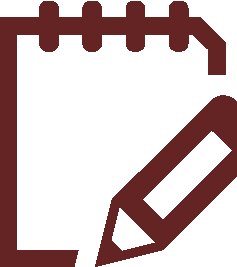 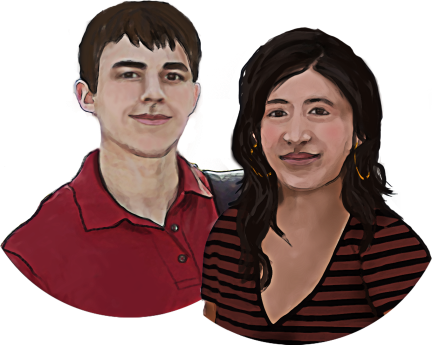 Voici quelques services qui peuvent être disponibles dans ta communauté.   Si c’est un service que tu connais, coche le carré sous « Je le connais ».Si tu as besoin d’informations supplémentaires au sujet de ce service ou si tu veux savoir si ce service existe dans ta communauté, coche le carré sous « Je veux en connaître davantage ». Tu pourras t’informer et vérifier si ce service est disponible dans ta communauté!Il peut y avoir beaucoup de services dans ta communauté. Trouve ce que tu as besoin et apprends à les connaître. Tu peux maintenant placer cette fiche dans  Mon carnet de route dans la section  Ma communauté.  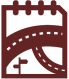 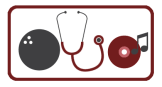 Services possibles dans ta communautéJe le connaisJe veux en connaître davantageJe veux en connaître davantageTransport en communTransport adaptéService d’urgence 911Service d’information municipale 311Service d’information sur les organismes communautaires 211Service de sécurité publique – policeService d’incendieService Info santé – 811 (ou autre numéro)Centre de santé et de services sociauxUrgence médicalePharmacieLaboratoireClinique de santéVétérinaireServices dentairesOrganismes communautairesLogements communautairesBanque alimentaireFriperieParc – lieux communautairesMouvements (ex. : scoutisme)Jardin communautaireMarché publicActivités – clubs sociauxPiscine publiqueClub vidéoŒuvres humanitaires (ex. : St-Vincent de Paul)Parrainage civiqueRegroupements religieuxMaison des jeunesServices financiers (ex. : banque, caisse populaire)Carte loisirBibliothèqueMusicothèque, joujouthèqueAutre      Autre      Autre      